С 10-12 апреля в детском объединении «Любознайки» прошли тематические беседы о профессии космонавта. Ребята узнали, как проходит подготовка к полету в космос, а также особенности жизни в невесомости.Презентацию можно посмотреть в прикрепленных файлах.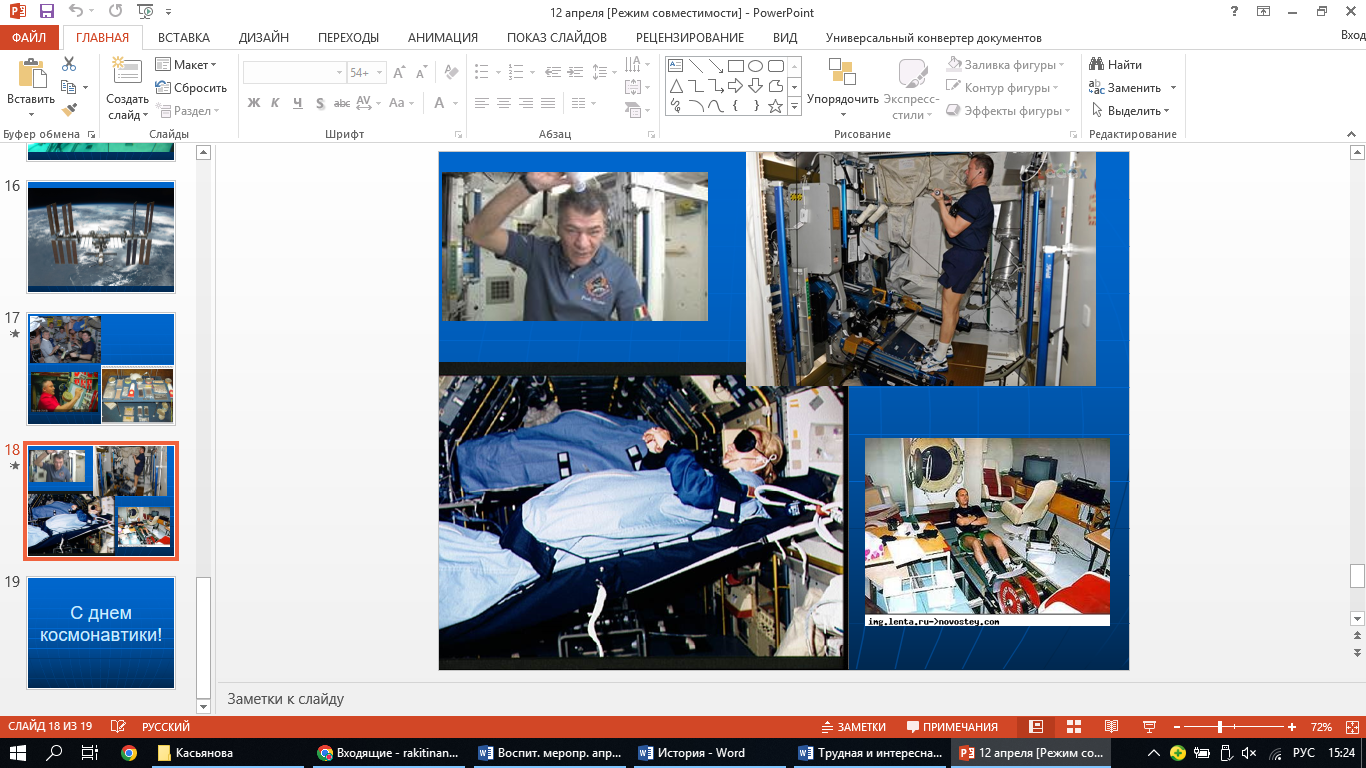 